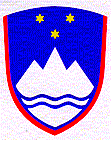 REPUBLIKA SLOVENIJAURAD VLADE REPUBLIKE SLOVENIJE ZA SLOVENCEV ZAMEJSTVU IN PO SVETU31. januarja 2011AKCIJSKI NAČRTSODELOVANJA S SLOVENSKIMI ZNANSTVENIKI IN DRUGIMI VRHUNSKIMI STROKOVNJAKI V TUJINIUrad Vlade RS za Slovence v zamejstvu in po svetu1. Pravna podlaga Ta akcijski načrt podrobneje določa konkretne naloge, njihove izvajalce, pričakovane rezultate, terminske okvire in finančne potrebe za izvedbo sodelovanja s slovenskimi znanstveniki in drugimi vrhunskimi strokovnjaki v tujini, izhajajoč iz: 35. člena Zakona o odnosih Republiki Slovenije s Slovenci zunaj njenih meja (ZORSSZNM), ki določa dolžnost RS, da podpira sodelovanje med Slovenci v zamejstvu in po svetu ter subjekti v Sloveniji na področjih znanosti in razvoja novih tehnologij inStrategije Vlade RS odnosov RS s Slovenci zunaj njenih meja (Vlada RS, 2008), ki določa izmenjavo znanja s slovenskimi znanstveniki na tujem.Akcijski načrt vsebuje strateške usmeritve, cilje in ukrepe, ki so nastali na podlagi analize obstoječega stanja v Sloveniji in v svetu.2. Analiza stanjaNa področju znanosti in emigracij obstajajo določene raziskave, ki obravnavajo stanje na področju razvoja znanosti, vzroke emigracij raziskovalcev v tujino in učinke emigracij na vsesplošni  razvoj države.Predlagani ukrepi akcijskega načrta upoštevajo tudi ugotovitve domačih avtorjev in tujih avtorjev ter programske usmeritve UNESCA in EU v naslednji literaturi:Bevc, M., Koman, K & Murovec, N.: Človeški viri v razvojno – raziskovalni dejavnosti v Sloveniji in primerjava z državami EU, Inštitut za ekonomska raziskovanja (Ljubljana 2006);Kuznetsov, Y& SAbel C.: International Migration of Talent, Diapsora Networks, and Development: Overwiev of Main Issues (2006), http://info.worldbank.org/etools/docs/library/233722/DiasporaCh1.pdf ; dostop: oktobra 2009Diapora Knowledge Networks, www.unesco.org/shs/migration/diaposra, dostop oktobra 2009 in podobno.Prav tako je analiza narejena na osnovi vprašalnikov s Slovenci, ki živijo v tujini, ter analitičnih gradiv avtohtone slovenske narodne skupnosti v sosednjih državah.2.1 Povzetek ovir za razvoj znanosti ter učinkovito sodelovanje s slovenskimi znanstveniki in vrhunskimi strokovnjaki v tujini, kot izhodišče za nadaljnje ukrepe 2.1.1 Stanje na področju znanosti v RS sodelovanje med raziskovalci, podjetji in končnimi uporabniki še vedno ne dosega želene ravni. Vlaganje v raziskave je še vedno premajhno, prav tako pa je majhen delež raziskovalcev v gospodarstvu, kar prispeva k skromni inovativnosti ter manjši konkurenčnosti gospodarstva; univerze ter druge visokošolske institucije in znanstvene institucije so še zmeraj premalo odprte za nova povezovanja in nove izzive, raziskave pa pogosto ne sledijo potrebam na trgu;pomanjkanje ustreznih finančnih vzpodbud in pogojev za dobre karierne možnosti, predvsem začetnih manjših raziskovalnih skupin;premalo poudarka se  daje po  doktorskemu usposabljanju najboljših kandidatov;vlaganje v znanost obsega 1,54 % BDP-a. Razdelitev sredstev med raziskovalce poteka razdrobljeno oziroma po sistemu »škropilnice« in ne poteka izključno po kriteriju izbire po kvaliteti;Skupni slovenski znanstveni prostor v ožjem smislu, ki vključuje območje RS in območje poselitve avtohtone slovenske narodne skupnosti v sosednjih državah, za razliko od skupnega slovenskega kulturnega prostora,  še ni zaživel; Skupni slovenski znanstveni prostor v širšem smislu, ki vključuje območje RS, območje poselitve avtohtone slovenske narodne skupnosti v sosednjih državah ter slovenske znanstvenike in vrhunske strokovnjake po svetu, prav tako še ni uveljavljen;z vidika raziskovalne prakse v RS ni v celoti zaživela vključenost slovenskega raziskovalnega prostora v evropski raziskovalni prostor; naj bo raziskavam namenjen še tako velik obseg finančnih sredstev EU, npr. na osnovi programov Marie Curie, prijavitelji za sredstva ne morejo biti uspešni brez izkušenj iz tujine. Evropski raziskovalni prostor deluje v luči povezovanja raziskovalcev iz različnih evropskih držav in tretjih držav;stanje ni bistveno boljše v marsikateri državi članici EU, saj Evropa potrebuje, da bi bila konkurenčna Japonski in ZDA, okoli 800.000 novih raziskovalcev.2.1.2 Stanje na področju sodelovanja RS s slovenskimi znanstveniki in vrhunskimi strokovnjaki v tujiniv tujini deluje vsaj 10% vseh slovenskih raziskovalcev, ob predpostavki, da je v RS 12.000 raziskovalcev, zunaj RS pa vsaj 1200 raziskovalcev; večje število znanstvenikov in vrhunskih strokovnjakov je potomcev slovenskih izseljencev, ki so emigrirali predvsem v Združene države Amerike in Kanado;v času od 1995 do 2004  se je v tujino odselilo okoli 73 raziskovalcev iz skupno 30 organizacij, kar pomeni 2,4% raziskovalcev v teh organizacijah;profili, kjer je emigracija največja, so naravoslovno  matematični in tehnični, ki so ključni za razvoj države, trend odseljevanja iz RS pa narašča;trajno emigriranih je okoli polovica vseh emigrantov;vračanje raziskovalcev (predvsem mlajših, ki še niso nujno vrhunski strokovnjaki) iz tujine v RS je oteženo zaradi slabih pogojev pri zaposlovanju v znanstveno raziskovalne inštitucije in visokošolske institucije ter zagotavljanju socialne varnosti;v praksi so še vedno določene ovire pri priznavanju v tujini pridobljene izobrazbe;ni dovolj ustreznih vzpodbud za gostovanje slovenskih profesorjev, ki živijo v tujini, v RS;RS zaenkrat ne razpolaga s celovitim seznamom kontaktov slovenskih znanstvenikov in drugih vrhunskih strokovnjakov v tujini;na mednarodnih in domačih  srečanjih z znanstveniki in z drugimi vrhunskimi izobraženci, ki jih s finančno podporo Urada izvajajo organizacije civilne družbe, je bil izražen interes za okrepitev sodelovanja z RS;RS je do sedaj dajala pretežni poudarek krepitvi skupnega slovenskega prostora, ki vključuje obmejni prostor avtohtone slovenske narodne skupnosti v sosednjih državah na področju kulture, manj pa na področju znanosti;obstoj administrativnih ovir prispeva k slabšemu uveljavljanju skupnega slovenskega znanstvenega prostora;zavedati se je treba, da se lahko določeni ukrepi varstva manjšin, kot je npr. učinkovita  dvojezičnost v šolskih zavodih, učinkovito uveljavijo le z znanstveno spremljavo;ni zadostnih povezav s tistimi posameznimi raziskovalci znotraj območja poselitve avtohtone slovenske narodne skupnosti v sosednjih državah, katerih področje dela ni moč uvrstiti v eno izmed dejavnosti slovenskih znanstvenih inštitutov in univerz;premalo se vzpodbuja širitev raziskovalne dejavnosti inštitutov na tista področja delovanja, ki niso v pristojnosti obstoječih slovenskih znanstvenih inštitutov v sosednjih državah, saj je njihovo delovanje največkrat omejeno na manjšinsko problematiko.3. Dosedanje aktivnosti RS na področju znanosti ter sodelovanja s slovenskimi znanstveniki in vrhunskimi strokovnjakov, ki živijo v tujinieden temeljnih ciljev Vlade RS je vsestranski razvoj države, ki se doseže z ustreznim vlaganjem v znanost;Ministrstvo za visoko šolstvo, znanost in tehnologijo je izvedlo v obsegu osemdesetih milijonov razpis za Centre odličnosti 2009, ki združujejo raziskovalne inštitute, univerze in gospodarske družbe, cilj pa je doseči kakovostni preboj pri novih materialih, biotehnologiji, nizkoogljični tehnologiji in vesoljskih raziskavah; Urad Vlade RS za Slovence v zamejstvu in po svetu izvaja nagradne natečaje za najboljša diplomska, magistrska in doktorska dela s področja manjšin;Urad Vlade RS za Slovence v zamejstvu in po svetu je začel pripravljati celovit program sodelovanja s slovenskimi znanstveniki in vrhunskimi strokovnjaki v tujini.4. Cilji in ukrepiGlede na strateške usmeritve je z navedenimi ukrepi treba doseči naslednje cilje:5. OPIS POSAMEZNIH UKREPOVUkrep 2 in ukrep 3: Oblikovanje imenika slovenskih znanstvenikov in vrhunskih strokovnjakovUrad pridobiva kontakte slovenskih znanstvenikov in drugih vrhunskih strokovnjakov od posameznikov delujočih v tujini, državnih inštitucij, diplomatsko konzularnih predstavništev v tujini, organizacij civilne družbe v RS, univerz, znanstvenih institucij, medijev  in podobno. Strokovnjaki za pripravo in implementacijo akcijskega načrta aktivno sodelujejo na domačih konferencah in mednarodnih konferencah z udeležbo slovenskih znanstvenikov in drugih vrhunskih strokovnjakov, ki živijo v tujini, kjer pridobivajo nove kontakte.Zbrani podatki so podlaga za oblikovanje imenika slovenskih znanstvenikov in vrhunskih strokovnjakov.Terminski plan: Prvi osnutek imenika se pripravi do konca meseca januarja 2010.Na tej osnovi se pripravi spletni imenik, ki je del krovne spletne aplikacije, kot jo podrobneje določa ukrep 3.Zbiranje podatkov o novih kontaktih in posodabljanje obstoječih kontaktov postane stalna naloga Urada.Ažurnost podatkov:Urad posodablja celotni imenik enkrat letno. DKP-jem se posreduje prošnja za posodobitev imenika.Ukrep 4: Ustanavljanje združenj znanstvenikov in vrhunskih strokovnjakovUrad podpira ustanavljanje združenj slovenskih znanstvenikov in vrhunskih strokovnjakov v tujini. Združenja se ustanovijo na pobudo posameznikov, delujočih v tujini. V pogovorih s posamezniki, delujočimi v tujini, je mogoče ugotoviti interes po tovrstnih združenjih. Takšni združenji sta Slovenian American Science & Technology Association (SASTA); Washington in Cleveland Slovenian Business and Professionals Association in sta lahko vzorčna primera za bodoča povezovanja strokovnjakov v določeni državi. Namen združenj je krepitev znanstvenega, akademskega in tehnološkega sodelovanja med Slovenijo in Združenimi državami Amerike.Finančne posledice:Ustanavljanje tovrstnih združenj načeloma za Urad ne predstavlja finančnih posledic.Ukrepi 5, 6 in 7: Oblikovanje krovne spletne aplikacije  Urad bo oblikoval posebno rubriko znanost na portalu Slovenci.si. Ta bo povezovala slovenske znanstvenike in vrhunske strokovnjake iz območja poselitve avtohtone slovenske narodne skupnosti v sosednjih državah in sveta, raziskovalce, živeče v RS, univerze, znanstvene inštitucije, zasebni sektor ter vladne institucije, pristojne za implementacijo evropskih programov in državnih programov.Predvsem je namen posebne rubrike s konkretnimi predlogi omogočiti sodelovanje znanstvenikov in vrhunskih strokovnjakov v usmeritvah Republike Slovenije na različnih področjih.Na tej spletni strani se oblikuje tudi spletni imenik slovenskih znanstvenikov in drugih vrhunskih strokovnjakov, skladno s pisnimi izjavami posameznikov o privolitvi za objavo podatkov.Predvsem za mlajše raziskovalce pa bodo na voljo tudi informacije za sodelovanje na konkretnih projektih, sofinanciranih s sredstvi RS in EU.Del spletne strani pod rubriko znanost bo namenjen področju sodelovanja s Slovenci po svetu, del pa za sodelovanje z avtohtono slovensko narodno skupnostjo v sosednjih državah.  Rubrika znanost bo obsegala obstoječe baze podatkov in povezav ter nove stike:Na področju sodelovanja s slovenskimi znanstveniki po svetu imajo dolgoletne izkušnje izseljenske organizacije civilne družbe v Republiki Sloveniji. Urad finančno podpira oblikovanje internetnega spletnega foruma  Svetovnega slovenskega kongresa, ki je že v pripravi in bo vseboval pomembne kontakte ter izmenjavo mnenj in aktualnih informacij s kolegi v domovini  in tujini. Krovna spletna  aplikacija Urada pa bo vsebovala povezavo na spletni forum SSK.Na območju poselitve avtohtone slovenske narodne skupnosti v sosednjih državah imajo pomembno vlogo pri oblikovanju skupnega slovenskega znanstvenega prostora, slovenski znanstveni inštituti. Ti imajo svoje spletne strani, na katere bo Urad imel  spletno povezavo. Za uveljavitev skupnega znanstvenega prostora pa so pomembni tudi posamezniki zunaj delovanja inštitutov, ki presegajo področje raziskovanja manjšinske problematike in tudi tukaj so s pomočjo spletne strani mogoče nove povezave. Spletna stran bo namenjena iskanju novih kontaktov in povezav s tistimi Slovenci, ki so se v različnih obdobjih odselili iz območja poselitve avtohtone slovenske narodne skupnosti v sosednjih državah. Pobude in predlogi odprave administrativnih ovir, ki preprečujejo učinkovito uveljavitev skupnega slovenskega znanstvenega prostora, se prav tako lahko objavijo. Da se pripravi čim bolj kakovostna, spletna stran se preučijo programi mednarodnih institucij, npr. program UNESC-a, ki je namenjen večanju učinkovitosti povezovanja z diasporo na področju znanosti z uporabo sodobnih tehnologij. Prav tako se spremljajo lokalne pobude in dobre prakse, kot je npr.  projekt Avstrijskega znanstvenega inštituta o sodelovanju z znanstveniki z območja jugovzhodne Evrope z uporabo modernih informacijskih in komunikacijskih tehnologij. Osebje, zadolženo za oblikovanje in posodabljanje spletne strani, se redno udeležuje tematskih delavnic oblikovanja spletnih strani. Urad bo postopoma uvajal tudi druge sodobnejše komunikacijske tehnologije za povezovanje znanstvenikov po svetu. Terminski plan: posebna rubrika za znanost se vzpostavi v začetku leta 2010.Finančne posledice: Rubrika znanost se oblikuje v okviru nadgradnje spletne strani Slovenci.si, kar pomeni, da za nadgradnjo niso predvideni dodatni stroški. Morebitne stroške kasnejših nadgradenj in uvedbe novih komunikacijskih tehnologij bo urad poskušal pokriti s pomočjo sredstev mednarodnih programov mednarodnih organizacij, ki vzpodbujajo mreženje znanstvenikov po svetu.Ukrep 8 in ukrep 9: Sodelovanje znanstvenikov in vrhunskih strokovnjakov v pripravi strateških usmeritev RS in ustanovitev odbora za znanost pri Svetu Vlade RS za Slovence po svetuNamen ukrepov 8 in 9 je vključiti znanstvenike in vrhunske strokovnjake v tujini v pripravo strateških usmeritev RS.Strokovnjaki za pripravo in implementacijo akcijskega načrta aktivno sodelujejo na domačih konferencah in mednarodnih konferencah z udeležbo slovenskih znanstvenikov in drugih visokih izobražencev, ki živijo v tujini. Na takšnih srečanjih se izvede anketa glede pripravljenosti za sodelovanje in načina sodelovanja.Sooblikovanje strateških usmeritev RS in politik sodelovanja RS z znanstveniki in vrhunskimi strokovnjaki v tujini se omogoči z ustanovitvijo in delovanjem Odbora za znanost.Odbor za znanost Odbor za znanost je delovno telo, ki se ustanovi na svoji prvi seji, njegove člane pa imenuje Minister, pristojen za Slovence v zamejstvu in svetu. Odbor vodi minister brez resorja, pristojen za Slovence v zamejstvu in po svetu.Odbor sestavljajo znanstveniki in vrhunski strokovnjaki iz tujine, predstavniki štirih univerz v Sloveniji in štirih večjih inštitutov (Inštitut Jožef Stefan, Kemijski inštitut, Nacionalni inštitut za biologijo, ZRC SAZU). Pri delu Odbora za znanost sodelujejo tudi ministri, pristojni za visoko šolstvo, znanost in tehnologijo, zunanje zadeve, razvoj in evropske zadeve, direktor Javne agencije za raziskovalno dejavnost in predsednik Komisije DZ RS za odnose s Slovenci v zamejstvu in po svetu.,Minister, pristojni za Slovence v zamejstvu in po svetu, imenuje v odbor za znanost devet znanstvenikov oziroma vrhunskih strokovnjakov iz tujine. Kriterij izbire znanstvenikov oziroma vrhunskih strokovnjakov je njihova usposobljenost, dosežki in prepoznavnost na področju znanstvene dejavnosti.Odbor na svoje seje po potrebi vabi predstavnike drugih organizacij, institucij in druge posameznike. Pristojnosti odbora za znanostsvetuje Vladi RS oziroma pristojnim ministrstvom o vprašanjih, povezanih z delovanjem in položajem znanstvenikov in vrhunskih strokovnjakov v tujini ter vzpodbuja njihovo povezovanje z matično domovino;sodeluje pri pripravi dopolnitev akcijskega načrta sodelovanja s slovenskimi znanstveniki in drugimi vrhunskimi strokovnjaki v tujini in njegovi implementaciji;sodeluje pri izdelavi strateških dokumentov in razvojnih programov Vlade RS in njenih ministrstev.Odbor za znanost se sestane vsaj enkrat letno v RS oziroma se skliče virtualna seja odbora. Operativna dejavnost odbora se na pobudo članov odbora oziroma Urada Vlade RS za Slovence v zamejstvu in po svetu izvaja s pomočjo medijev, ki jih omogoča sodobna komunikacijska tehnologija.Terminski plan:Ustanovitev odbora za znanost: 13. decembra 2010 Finančne posledice: Članom odbora se krijejo potni stroški ter stroški bivanja in prehrane v Ljubljani. Ukrepi 10, 11 in 12: Predstavitev dela znanstvenikov in vrhunskih strokovnjakov strokovni ter laični javnostiUrad si bo prizadeval predstaviti delo znanstvenikov in vrhunskih strokovnjakov s spremljanjem dela znanstvenikov in drugih vrhunskih strokovnjakov preko elektronskih in tiskanih medijev, spletnih povezav, delovanja organizacij civilne družbe, pristojnih za odnose s Slovenci v tujini, ter drugih institucij. Prav tako bo po potrebi Urad izdajal publikacije, ki obravnavajo dela znanstvenikov in drugih vrhunskih strokovnjakov ter finančno podprl izdajo publikacij, ki obravnavajo dela znanstvenikov in drugih vrhunskih strokovnjakov. Terminski plan:Urad začne z omenjenimi dejavnostmi takoj po uveljavitvi akcijskega načrta.Finančne posledice: izdaja publikacij se podpre preko letnih javnih razpisov Urada. Urad v sodelovanju s pristojnimi inštitucijami financira izdajo lastnih publikacij.Ukrep 13 in ukrep 14: Ustvarjanje pogojev za vračanje slovenskih raziskovalcev v RSUkrepi, ki so obravnavni v nadaljevanju, so namenjeni ustvarjanju pogojev za vračanje slovenskih študentov, ki so v tujini zaključili podiplomski študij, raziskovalcev, znanstvenikov in vrhunskih strokovnjakov v RS ob spoštovanju načela enakopravnosti s tukaj živečimi raziskovalci, znanstveniki in vrhunskimi strokovnjaki.Urad s pridobivanjem informacij in kontaktov slovenskih znanstvenikov, vrhunskih strokovnjakov, raziskovalcev in študentov, povezovanjem ter posredovanjem kontaktov univerzam, podjetjem, agencijam in podobno, prispeva k izboljševanju zaposlitvenih možnosti oseb, ki se vračajo v RS. V vsakem primeru posebej preuči pobude za doslednejšo implementacijo Zakona o priznavanju v tujini pridobljene izobrazbe (2004) in predlaga pristojnim inštitucijam, da prednostno preučijo utemeljenost pobud.Prav tako izvaja Urad na pobudo posameznikov, delujočih v tujini, ukrepe, ki bi povečali socialno varnost Slovencev v tujini ob njihovi vrnitvi v RS. V stikih s posameznimi strokovnjakih je bila izpostavljena problematika koriščenja pokojnine v RS, pridobljene v tujini. Socialni sporazumi med RS in posameznimi državami, ki bi omogočili slovenskim državljanom na začasnem delu v tujini ob njihovi stalni vrnitvi v RS prejemati pokojnino, pridobljeno v tujini, še niso sklenjeni z vsemi državami, kjer živijo Slovenci (npr. z ZDA, kjer živi precejšnje število slovenskih izseljencev in njihovih potomcev). Urad skladno s pobudo posameznikov oziroma izseljenskih organizacij preuči pobudo in predlog s pisno obrazložitvijo posreduje ministrstvu, pristojnemu za delo, družino in socialne zadeve ter izvede potrebne pogovore z Ministrstvom za zunanje zadeve ter tujimi diplomatsko – konzularnimi predstavništvi v RS.Ukrep 15 in ukrep 16: Organiziranje konferenc, srečanj ter obiski Slovencev v tujiniCilji akcijskega plana se uresničujejo tudi z organiziranjem konferenc in srečanj znanstvenikov in vrhunskih strokovnjakov doma in v tujini. Le-te se organizirajo skladno s potrebami za uresničitev tega akcijskega plana oziroma njegovih temeljnih ciljev.Minister, pristojen za Slovence v zamejstvu in po svetu, skladno s svojimi pristojnostmi vzpostavlja in ohranja stike s Slovenci v tujini z obiski. Programi obiskov ministra oziroma drugih predstavnikov Urada pri Slovencih v tujini vključujejo tudi pogovore s tam živečimi znanstveniki oziroma vrhunskimi strokovnjaki.Terminski plan: Obiski ministra oziroma drugih predstavnikov Urada so del redne dejavnosti Urada.Konference oziroma srečanja se organizirajo po potrebi.Finančne posledice:Obiski ministra oziroma drugih predstavnikov Urada so del redne dejavnosti Urada.Ukrep 17: Organiziranje konferenc in srečanj  sosednje države, kjer živi avtohtona slovenska narodna skupnostTa ukrep prispeva k odstranjevanju ovir za uveljavitev skupnega slovenskega  znanstvenega prostora v ožjem smislu.Urad nadaljuje z organizacijsko in finančno podporo konferenc oziroma srečanj, ki obravnavajo ovire za uveljavitev skupnega slovenskega znanstvenega prostora. Poseben posvet se organizira s tistimi znanstveniki, vrhunskimi strokovnjaki, raziskovalci iz območja poseljenosti avtohtone slovenske narodne skupnosti v sosednjih državah, ki se ne ukvarjajo z nobeno izmen dejavnosti, že delujočih slovenskih znanstvenih inštitutov v sosednjih državah. Namen posveta, ki se bo izvedel spomladi 2011, je vzpostaviti nove stike s tistimi znanstveniki, vrhunskimi strokovnjaki in raziskovalci, s katerimi do sedaj Urad ni imel stikov. Novi kontakti in povezovanja bodo lahko v prihodnje vodila k ustanovitvi Odbora za znanost pri Svetu Vlade RS za Slovence v zamejstvu, ki bo svetoval Vladi RS oziroma pristojnim ministrstvom o vprašanjih, povezanih z delovanjem in položajem slovenskih znanstvenikov, vrhunskih strokovnjakov in raziskovalcev v sosednjih državah.Terminski plan: Posvet z znanstveniki, raziskovalci in vrhunskimi strokovnjaki iz območja poselitve avtohtone slovenske narodne skupnosti v sosednjih državah, ki se ne ukvarjajo z nobeno izmed dejavnosti že delujočih znanstvenih inštitutov v sosednjih državah, se organizira.spomladi 2011.Finančne posledice: Urad financira izvedbo posveta, vključno z morebitnimi potnimi stroški udeležencev posveta.6. Ažurnost in dopolnjevanje oziroma nadgrajevanje akcijskega načrtaAkcijski načrt se objavi na spletni strani Urada in se spreminja in dopolnjuje skladno s utemeljenimi pobudami pristojnih inštitucij in s pobudami Odbora za znanost.7. Za pripravo gradiva odgovorna:Prof. dr. Boštjan Žekš, MINISTERDr. Breda Mulec, sekretarka.Cilji1.Zagotoviti kontakte slovenskih znanstvenikov in drugih vrhunskih strokovnjakov.2.Podpirati povezovanje znanstvenikov in vrhunskih strokovnjakov v tujini v združenja.3.Oblikovati mrežo povezovanj znanstvenikov in gospodarstvenikov, univerz, visokošolskih institucij ter vladnih in drugih inštitucij v RS, s slovenskimi znanstveniki in drugimi vrhunskimi strokovnjaki v tujini.4. Vključiti znanstvenike in druge vrhunske strokovnjake v pripravo strateških usmeritev RS na različnih področjih.5. Predstaviti delo znanstvenikov in vrhunskih strokovnjakov strokovni in laični javnosti. 6. Omogočiti pogoje za vračanje slovenskih raziskovalcev v RS,  ob spoštovanju načela enakopravnosti s tukaj živečimi raziskovalci.7.Vzpodbuditi uveljavitev skupnega slovenskega znanstvenega prostora, ki vključuje območje RS in območje poselitve avtohtone slovenske narodne skupnosti v sosednjih državah.UkrepiZasledujoči cilj 1. Usklajeno delovanje pristojnih resorjev pri sprejemanju ukrepov za vključevanje slovenskih znanstvenikov in vrhunskih strokovnjakov v  politike RS.1, 2, 3, 4, 5, 62. Urad skladno s področno zakonodajo o varovanju osebnih podatkov pridobiva kontakte slovenskih znanstvenikov in drugih vrhunskih strokovnjakov od institucij, organizacij in posameznikov, ki so naslednji:posamezniki, delujoči v tujini;reprezentativne organizacije slovenske narodne skupnosti v sosednjih državah in po svetu;rimskokatoliške misije;diplomatsko – konzularna predstavništva v tujini;ministrstva in druge državne institucije:Ministrstvo za visoko šolstvo;Urad slovenske nacionalne komisije za UNESCO in podobno;organizacije civilne družbe v RS:Slovenska matica;Svetovni kongres;Rafaelova družba;Slovenija v svetu;slovenski znanstveni inštituti v sosednjih državah:SLORI  Slovenski znanstveni inštitut v Trstu;Slovenski znanstveni institut v Celovcu;Slovenski narodopisni inštitut Urban Jarnik v Celovcu;Slovenski znanstveni inštitut na Dunaju;univerze, znanstveno raziskovalni inštituti, agencije in parki v RS:Univerza v Ljubljani; Univerza v Mariboru;Univerza na Primorskem;Univerza v Novi gorici;Slovenska akademija znanosti in umetnosti;Javna agencija za raziskovalno dejavnost Republike Slovenije;Tehnološka agencija Slovenije;Agencija republike Slovenije za okolje (ARSO);Znanstveno raziskovalni center Slovenske akademije znanosti in umetnosti (SAZU) v Ljubljani;Inštitut za narodnostna vprašanja v Ljubljani (INV), Avstrijski znanstveni inštitut v Ljubljani;Mirovni inštitut;Inštitut za ekonomska raziskovanja;Kemijski inštitut;Institut »Jožef Štefan«;Nacionalni inštitut za biologijo in podobno.Mediji:Revija Moja Slovenija  – osrednja izseljeniška revija (kontakt založba Otroci) in podobno.DrugoISI Web of Knowledge (Web of Science);Statistični urad Republike Slovenije;Slovenska narodna in univerzitetna knjižnica;CMEPIUS   Center RS za mobilnost in evropske programe izobraževanja in usposabljanja.Zasledujoči Cilj 13. Strokovnjaki za pripravo in implementacijo akcijskega načrta aktivno sodelujejo na konferencah doma in v tujini. Na teh konferencah, ki se jih udeležujejo tudi slovenski znanstveniki in drugi vrhunski strokovnjaki, ki živijo v tujini, pridobivajo nove kontakte.Zasledujoči cilj 14. Urad podpira ustanavljanje združenj znanstvenikov in vrhunskih strokovnjakov.Zasledujoči Cilj 25. Oblikuje se krovna spletna aplikacija Urada.Zasledujoči cilj 36. Preučijo se programi mednarodnih organizacij in drugih institucij:program UNESC-a – vzpostavljanje in večanje učinkovitosti povezovanj z diasporo na področju znanosti z uporabo sodobnih tehnologij;projekt Avstrijskega znanstvenega inštituta o sodelovanju z znanstveniki z območja Jugovzhodne Evrope z uporabo modernih informacijskih in komunikacijskih tehnologij.Zasledujoči cilj 37. Osebje, zadolženo za oblikovanje in posodabljanje spletne strani, se udeleži tematskih delavnic oblikovanja spletnih strani. Zasledujoči Cilj 38. Strokovnjaki za pripravo in implementacijo akcijskega načrta aktivno sodelujejo na domačih konferencah in mednarodnih konferencah z udeležbo slovenskih znanstvenikov in drugih visokih strokovnjakov, ki živijo v tujini.Na takšnih srečanjih se izvede anketa glede pripravljenosti in načina sodelovanja. Zasledujoči cilj 49. Ustanovi se Odbor za znanost, ki ga vodi Minister, pristojen za Slovence v zamejstvu in po svetu.. Namen delovanja Odbora je vključiti slovenske znanstvenike in vrhunske strokovnjake v pripravo strateških dokumentov RS ter razvojnih projektov, financiranih z EU sredstvi.Zasledujoči Cilj 410. Spremljanje dela znanstvenikov in drugih vrhunskih strokovnjakov preko elektronskih in tiskanih medijev, spletnih povezav, delovanja organizacij civilne družbe, pristojnih za stike s Slovenci v tujini ter drugih institucij.Zasledujoči Cilj 511. Izdaja publikacij, ki obravnavajo dela znanstvenikov in drugih vrhunskih strokovnjakov.Zasledujoči Cilj 512. Finančna podpora izdaj publikacij, ki obravnavajo dela znanstvenikov in drugih vrhunskih strokovnjakov.Zasledujoči Cilj 513. Dosledna implementacija zakona o priznavanju v tujini pridobljene izobrazbe (2004).Zasledujoči Cilj 614. Sprejem ukrepov na področju socialne varnosti (npr. priprava pobud za sklenitev socialnih sporazumov med RS in državami, kjer živijo Slovenci, ki bi omogočili slovenskim državljanom na začasnem delu v tujini ob njihovi stalni vrnitvi v RS prejemati pokojnino, pridobljeno v tujini).Zasledujoči cilj 615. Organiziranje konferenc in srečanj znanstvenikov in vrhunskih strokovnjakov doma in v tujini. Zasledujoči cilji od 1 do 616. Programi obiskov ministra oziroma drugih predstavnikov Urada pri Slovencih v tujini vključujejo tudi pogovore s tam živečimi znanstveniki oziroma vrhunskimi strokovnjaki.Zasledujoči cilji od 1 do 617. Organiziranje konferenc oziroma srečanj s slovenskimi znanstveniki, vrhunskimi strokovnjaki in raziskovalci v sosednjih državah Zasledujoči cilji od 1 do 7